Communication Workers of America AFL-CIO Local 1150 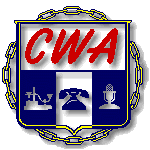 25 Broadway 9th Floor, New York, NY 10004 Unity1150@aol.com  (212) 925-6650 Fax (212) 925-5737 	Vincent A. Whitley 	 	William Naveira                Yvonne Pacheco 	President 	 	 	   Vice President 	               Secretary-Treasurer Notification of Grievance, Step ___                                               Notification Date_____________ Grievance Number: ____________ Grievance Name:     ____________In accordance with Article 9 of the 2012 contract, you are hereby notified of the Union’s intent to process a grievance. NCS Date: ________________ 	 	 	 Department: __________________ Work Location: ________________    City: _____________________    State: ______ Incident Date: _____________ 	 	 	Article(s) Violated: ________________ Issue Grieved: ________________________________________________________________ Settlement Expected: ___________________________________________________________ Print Name: ________________________ 	 	 	Print Name: __________________________  	       (CWA Local 1150 Representative)                                                                                        (AT&T Representative)  	        ______________________________ 	 	 	 	        _________________________________  	 	              (Title) 	 	 	 	 	 	               (Title)  	        ______________________________ 	 	 	 	         _________________________________  	 	  (Telephone Number) 	 	 	 	 	    (Telephone Number)  	       _______________________________ 	 	 	 	         __________________________________  	 	          (Signature) 	 	 	 	 	 	           (Signature) 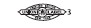 